Utfylt søknad sendes: 	e-post:		post@turmarsjforbundet.no 	
eller post:		Norges Turmarsjforbund, Boks 147, 1471 Lørenskog Se forøvrig NTFs Håndbok nr.2, Retningslinjer for søknad om arrangement pkt. 1.2 sendes 4 uker før ønsket arrangementsdato. (Rundvandringer og Permanente vandringer eget skjema)		Lag/arrangør:	                                                                	  Fylke: ___________________________	M.nr: _________Adresse:	                                           	Postnr.		Sted						Styreleder:		                      Tlf. p.			Tlf. a.						Ansvarlig for IVV i vårt lag/klubb er:					Tlf.		Vi søker herved om godkjennelse av :Arr.snavn: Virtuell <NAVN PÅ MARSJ>                                               Dato: Er arrangementet et: (kryss av hvis JA)	Kveldsarrangement (KV):		Et engangsarrangement:		Gis det tilbud til bevegelseshemmede:    (Avholdes etter kl. 1600)Er avstandsreglene til nærmeste IVV arrangementer på samme tidspunkt undersøkt: Ja       Nei	   Maksimal-gebyr 1 dags arr. er :  Voksne kr. 60 inkl.«premie». Barn: kr. 40 inkl.«premie». Ta gjerne mindre også for pensjonister. Bare "IVV-stempling”  kr 20,-Startgebyr:   Voksne kr. :    	       Barn under 16 år kr.:		Pensjonister kr.:		Tillegg for 2 dagsarr: kr. Startgebyret 
inkluderer: 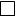 Medalje hvert årNy pin hver gangMedalje/årstegn Annen premie    
Utfyllende opplysninger: (NB! HUSK ……at 5 km og 12,5 km (sykkel) i egen løype er et frivillig tilbud)Opplysninger ved:		                                                     	Tlf.:                                  ___     	       Adresse:		                       		Postnr.:	 ___	Sted:	 			E-post________________________________________________ Sted: ..................................................................	Dato: ..................Søkers underskrift: ______________________________________ VEILEDNING FOR SØKERE AV TURMARSJARRANGEMENT MED IVV-STEMPLING, UTDRAG FRA RETNINGSLINJENEFør det kan sendes søknad om et nytt arrangement, må flg. avklares: (tekst fra Retningslinjene er skravert – oppdatert septemberl 2003)1.	Antall arrangement: 	Medlemmer av NTF kan arrangere turmarsjarrangement, samt serier og forbundets fellesarrangement hvert år. I tillegg kan en arrangør arrangere en rund-, langvandring og en permanentvandring.2.	Dato for arrangementet:Ordinært arrangement arrangeres normalt på lørdag eller søndag. Starttid er oftest mellom 0800 (0900) og 1200 (1300). Bruk gjerne forskjellig starttid for kort og lang løype. Fastsett også siste tid for innkomst, men husk at deltageren skal ha mulighet for å gjennomføre løypene innenfor den avsatte tid. Disse arrangementene er listet i Turmarsjkaleneren som utkommer hvert år.Kveldsarrangement (KV)  har starttid fra kl. 1600.  Engangsarrangement  (ENG) er arrangement som arrangeres kun en gang, for eksempel ved jubileum. Har man fått godkjent en kveldsvandring, kan man ikke flytte starten frem til et tidspunkt før kl. 1600. Da er nemlig arrangementet å betrakte som et ordinært arrangement med de krav som stilles til dette - dvs. minimum 2  løyper  -  se pkt. 4.For å ivareta arrangørens interesser har vi en avstandsregel som sier:“Avstand mellom to IVV-arrangement av samme aktivitet (unntatt fellesarrangement/serier) som avvikles på samme dag, skal minst være:Finnmark, Troms og Nordland:  100 km.  Arrangement innen Oslo, Akershus, Nedre Buskerud, Østfold og Vestfold vurderes spesielt med tanke på mindre avstand, dog minimum 25 km.  Øvrige fylker: 50 km.”“Er avstanden mindre, skal alle berørte parter gi skriftlig tillatelse før et nytt arrangement kan godkjennes. Ansienniteten vil være avgjørende dersom flere medlemmer ønsker å arrangere på samme dato innenfor avstandsgrensen”.Når arrangementet er godkjent vil det bli terminfestet på den godkjente dato. Det betyr at arrangementet  senere “ikke kan” flyttes uten etter spesiell søknad.  Vinterarrangement  er arrangement i perioden 1. november  - 31. mars3.	Startsted:“Sanitæranlegg bør være tilgjengelig. Det bør være mulighet for bilparkering.” Det bør være mulighet for å opprette innendørs sekretariat og kafeteria.4.	Distanser:“En ordinær vandring skal ha minst en kort og en lang løype:     Kort løype:  10 - 15 km    lang løype:  16-30 km”.I tillegg anbefales det en “kortere” løype på mellom 5 og 9 km. Jo nærmere 5 km jo bedre. Ved flere dagers arrangement skal lang løype være minst 25 km. Kveldsarrangement, engangsarrangement og vinterarrangement trenger ikke ha lang løype. Det er ikke tillatt å legge en løype slik at en må gjennomføre en kortere løype flere ganger.NB!   Dersom man har fått godkjent en ordinær vandring med løyper på 10 og 16 km, kan man ikke året etter bare stryke 16 km. Det skal være to løyper og minimumskravet er 10 km og 16 km, men det kan gjerne være en kortere løype i tillegg, f. eks 5 km. For ski er kort løype minimum 10 km, lang løype 20 km – komplettér gjerne med en tilleggsløype på 5-9 km.For sykkel  er kravet 25 km, men også her kan det gis tilbud om kort løype på 12,5 km i tillegg. Tilleggsløypene er også godkjent for IVV stempling.5.	Premiering:Premieringen bør identifisere arrangementet. Det er ikke tillatt å kopiere fra andre arrangement. Premieringen skal fremgå av terminliste og program.    Det skal være ny premie for hvert år. I tillegg kan arrangøren benytte restbeholdning av tidligere premier for samme arrangement.6.	Startgebyr:“Startgebyret skal ikke overskride NTFs satser.” For 2013 er maksimalsatsene: Voksne kr  60,-.     Barn kr 30,-. Lavere satser kan med fordel fastsettes. (For høye priser gir ofte negativ respons og dårlig omtale, som igjen gir færre deltagere og dermed dårligere økonomi).“Det skal være mulig å delta i et arrangement uten å motta premie, men kun IVV-stempel.”  (Disse betaler kun IVV-gebyret på kr 20,-). Ved uklarheter om retningslinjer, gjennomføring   -  kontakt nærmeste IVV-konsulent eller NTF direkte.7.	Utfylling og behandling av søknadsskjema:“Nye arrangement  som  NTFs medlemmer ønsker å gjennomføre skal godkjennes av forbundet. Søknaden skrives på spesiell blankett som fås ved henvendelse til forbundskontoret, og skal  normalt være kontoret i hende minst 4 uker før ønsket arrangementdato.”	For Permanente Vandringer (PV) og Rundvandringer (RV) gjelder andre regler og skjemaer.Søknad om GODKJENNING AV VIRTUELT TURMARSJARRANGEMENT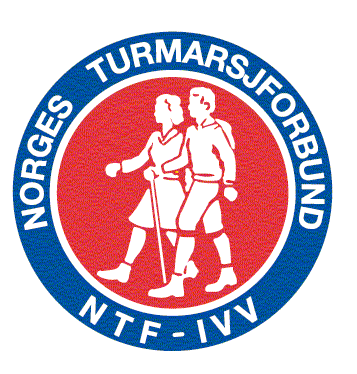 ORDINÆRE arr.DISTANSERSTARTTIDERSTARTSTED / MÅL1 dagsVandringer / kan sykles5km + Kort løype:                   + Lang løype:Kort:Lang: 